		`						Toestemmingsformulier voor het aanvragen van vrijstellingenEen student kan (tot voor de start van de opleiding) vrijstellingen aanvragen voor onderdelen van de te volgen opleiding. Voor het aanvragen van vrijstellingen is toestemming van de verantwoordelijk leidinggevende noodzakelijk.Naam leidinggevende: ……………………………………………………………………….Functie: ………………………………………………………………………………………...Afdeling: ………………………………………………………………………………………..Zorginstelling: …………………………………………………………………………………..Geeft toestemming tot het aanvragen van vrijstellingen aan:Naam student: …………………………………………………………………………………...Geboortedatum: ………………………………………………………………………………….Opleiding: …………………………………………………………………………………………	Voor het/de volgende onderdeel/onderdelen van de opleiding:0 ……………………………………………………………………………………………………0 ……………………………………………………………………………………………………0 ……………………………………………………………………………………………………0 ……………………………………………………………………………………………………0 ……………………………………………………………………………………………………Datum: …………………………………………………………………………………………….Handtekening: ……………………………………………………………………………………Voeg dit ingevulde formulier toe aan de (digitale) aanvraag voor vrijstellingen.		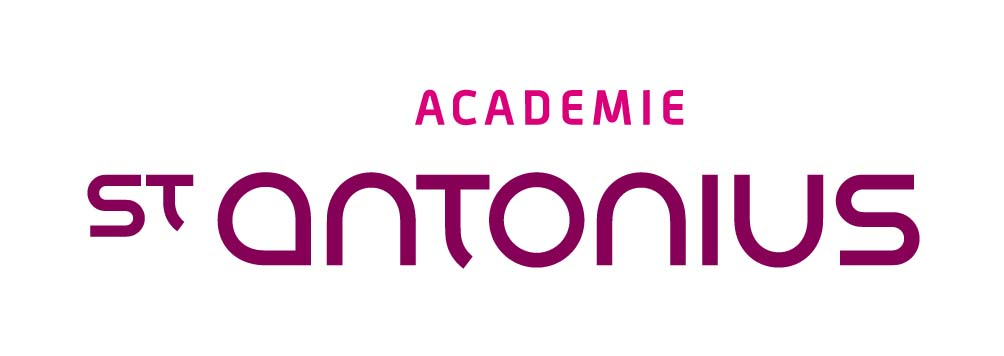 